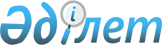 О бюджете города Текели на 2019-2021 годыРешение Текелийского городского маслихата Алматинской области от 27 декабря 2018 года № 32-202. Зарегистрировано Департаментом юстиции Алматинской области 16 января 2019 года № 5006.
      В соответствии с пунктом 2 статьи 9 Бюджетного кодекса Республики Казахстан от 4 декабря 2008 года, подпункта 1) пункта 1 статьи 6 Закона Республики Казахстан от 23 января 2001 года "О местном государственном управлении и самоуправлении в Республике Казахстан", Текелийский городской маслихат РЕШИЛ:
      1. Утвердить бюджет города на 2019-2021 годы согласно приложениям 1, 2, 3 к настоящему решению соответственно, в том числе на 2019 год в следующих объемах:
      1) доходы 4 647 405 тысяч тенге, в том числе:
      налоговые поступления 273 911 тысяч тенге;
      неналоговые поступления 23 590 тысяч тенге;
      поступления от продажи основного капитала 20 800 тысяч тенге;
      поступления трансфертов 4 329 104 тысячи тенге, в том числе:
      целевые текущие трансферты 1 809 266 тысяч тенге;
      целевые трансферты на развитие 1 162 848 тысяч тенге;
      субвенции 1 356 990 тысяч тенге;
      2) затраты 4 669 839 тысяч тенге;
      3) чистое бюджетное кредитование (-) 124 700 тысяч тенге, в том числе:
      бюджетные кредиты 6 450 тысяч тенге;
      погашение бюджетных кредитов 131 150 тысяч тенге;
      4) сальдо по операциям с финансовыми активами 0 тенге;
      5) дефицит (профицит) бюджета 102 266 тысяч тенге;
      6) финансирование дефицита (использование профицита) бюджета (-) 102 266 тысяч тенге.
      Сноска. Пункт 1 - в редакции решения Текелийского городского маслихата Алматинской области от 09.12.2019 № 42-253 (вводится в действие с 01.01.2019).


      2. Утвердить резерв местного исполнительного органа города на 2019 год в сумме 6668 тысяч тенге.
      3. Учесть, что в бюджет города на 2019 год предусмотрены трансферты органу местного самоуправления в сумме 923 тысячи тенге согласно приложению 4 к настоящему решению.
      Акиму сельского округа обеспечить эффективное использование бюджетных средств, поступающих на контрольный счет наличности местного самоуправления.
      4. Установить перечень бюджетных программ города не подлежащих секвестру в процессе исполнения бюджета города на 2019 год согласно приложению 5 к настоящему решению.
      5. Контроль за исполнением настоящего решения возложить на постоянную комиссию Текелийского городского маслихата "По вопросам бюджета и экономики".
      6. Настоящее решение вводится в действие с 1 января 2019 года. Бюджет города на 2019 год
      Сноска. Приложение 1 - в редакции решения Текелийского городского маслихата Алматинской области от 09.12.2019 № 42-253 (вводится в действие с 01.01.2019). Бюджет города на 2020 год Бюджет города на 2021 год Трансферты органу местного самоуправления на 2019 год Перечень бюджетных программ города не подлежащих секвестру в процессе исполнения бюджета города на 2019 год
					© 2012. РГП на ПХВ «Институт законодательства и правовой информации Республики Казахстан» Министерства юстиции Республики Казахстан
				
      Председатель сессии

      Текелийского городского

      маслихата

Г. Ибраимова

      Секретарь

      Текелийского городского

      маслихата

Н. Калиновский
Приложение 1 утвержденное решением Текелийского городского маслихата от 27 декабря 2018 года № 32-202 "О бюджете города Текели на 2019-2021 годы"
Категория
Категория
Категория
Категория
Сумма

(тысяч тенге)
Класс
Класс
Класс
Сумма

(тысяч тенге)
Подкласс
Подкласс
Сумма

(тысяч тенге)
Наименование
Сумма

(тысяч тенге)
1. Доходы
4 647 405
1
Налоговые поступления
273 911
01
Подоходный налог
67 700
2
Индивидуальный подоходный налог
67 700
04
Налоги на собственность
159 772
1
Налоги на имущество
70 827
3
Земельный налог
8 550
4
Налог на транспортные средства
80 395
05
Внутренние налоги на товары, работы и услуги
41 939
2
Акцизы
2 803
3
Поступления за использование природных и других ресурсов
22 983
4
Сборы за ведение предпринимательской и профессиональной деятельности
15 937
5
Налог на игорный бизнес
216
08
Обязательные платежи, взимаемые за совершение юридически значимых действий и (или) выдачу документов уполномоченными на то государственными органами или должностными лицами
4 500
1
Государственная пошлина
4 500
2
Неналоговые поступления
23 590
01
Доходы от государственной собственности 
7 450
5
Доходы от аренды имущества, находящегося в государственной собственности 
6 950
7
Вознаграждения по кредитам, выданным из государственного бюджета
500
06
Прочие неналоговые поступления
16 140
1
Прочие неналоговые поступления
16 140
3
Поступления от продажи основного капитала
20 800
01
Продажа государственного имущества, закрепленного за государственными учреждениями
5 000
1
Продажа государственного имущества, закрепленного за государственными учреждениями
5 000
03
Продажа земли и нематериальных активов
15 800
1
Продажа земли 
13 000
2
Продажа нематериальных активов
2 800
4
Поступления трансфертов 
4 329 104
02
Трансферты из вышестоящих органов государственного управления
4 329 104
2
Трансферты из областного бюджета
4 329 104
Функциональная группа
Функциональная группа
Функциональная группа
Функциональная группа
Функциональная группа
 

Сумма

(тысяч тенге)
Функциональная подгруппа
Функциональная подгруппа
Функциональная подгруппа
Функциональная подгруппа
 

Сумма

(тысяч тенге)
Администратор бюджетных программ
Администратор бюджетных программ
Администратор бюджетных программ
 

Сумма

(тысяч тенге)
Программа
Программа
 

Сумма

(тысяч тенге)
 Наименование
 

Сумма

(тысяч тенге)
2. Затраты
4 669 839
01
Государственные услуги общего характера
201 434
1
Представительные, исполнительные и другие органы, выполняющие общие функции государственного управления
140 570
112
Аппарат маслихата района (города областного значения)
18 922
001
Услуги по обеспечению деятельности маслихата района (города областного значения)
17 922
003
Капитальные расходы государственного органа
1 000
122
Аппарат акима района (города областного значения)
105 110
001
Услуги по обеспечению деятельности акима района (города областного значения)
102 625
003
Капитальные расходы государственного органа 
2 485
123
Аппарат акима района в городе, города районного значения, поселка, села, сельского округа
16 538
001
Услуги по обеспечению деятельности акима района в городе, города районного значения, поселка, села, сельского округа
16 373
022
Капитальные расходы государственного органа
165
2
Финансовая деятельность
37 970
452
Отдел финансов района (города областного значения)
37 970
001
Услуги по реализации государственной политики в области исполнения бюджета и управления коммунальной собственностью района (города областного значения)
16 712
003
Проведение оценки имущества в целях налогообложения
1 334
010
Приватизация, управление коммунальным имуществом, постприватизационная деятельность и регулирование споров, связанных с этим
261
018
Капитальные расходы государственного органа 
80
028
Приобретение имущества в коммунальную собственность
19 583
5
Планирование и статистическая деятельность
17 394
453
Отдел экономики и бюджетного планирования района (города областного значения)
17 394
001
Услуги по реализации государственной политики в области формирования и развития экономической политики, системы государственного планирования
17 034
004
Капитальные расходы государственного органа
360
9
Прочие государственные услуги общего характера
5 500
467
Отдел строительства района (города областного значения)
5 500
040
Развитие объектов государственных органов
5 500
02
Оборона
12 226
1
Военные нужды
1 582
122
Аппарат акима района (города областного значения)
1 582
005
Мероприятия в рамках исполнения всеобщей воинской обязанности
1 582
2
Организация работы по чрезвычайным ситуациям
10 644
122
Аппарат акима района (города областного значения)
10 644
006
Предупреждение и ликвидация чрезвычайных ситуаций масштаба района (города областного значения)
9 356
007
Мероприятия по профилактике и тушению степных пожаров районного (городского) масштаба, а также пожаров в населенных пунктах, в которых не созданы органы государственной противопожарной службы
1 288
03
Общественный порядок, безопасность, правовая, судебная, уголовно-исполнительная деятельность
10 852
9
Прочие услуги в области общественного порядка и безопасности
10 852
485
Отдел пассажирского транспорта и автомобильных дорог района (города областного значения)
10 852
021
Обеспечение безопасности дорожного движения в населенных пунктах
10 852
04
Образование
1 732 604
1
Дошкольное воспитание и обучение
323 915
464
Отдел образования района (города областного значения)
323 915
009
Обеспечение деятельности организаций дошкольного воспитания и обучения
112 658
040
Реализация государственного образовательного заказа в дошкольных организациях образования
211 257
2
Начальное, основное среднее и общее среднее образование
1 270 442
464
Отдел образования района (города областного значения)
1 270 442
003
Общеобразовательное обучение
1 208 881
006
Дополнительное образование для детей
61 561
9
Прочие услуги в области образования
138 247
464
Отдел образования района (города областного значения)
138 247
001
Услуги по реализации государственной политики на местном уровне в области образования 
18 846
004
Информатизация системы образования в государственных учреждениях образования района (города областного значения)
13 570
005
Приобретение и доставка учебников, учебно-методических комплексов для государственных учреждений образования района (города областного значения)
50 215
012
Капитальные расходы государственного органа
165
015
Ежемесячные выплаты денежных средств опекунам (попечителям) на содержание ребенка-сироты (детей-сирот), и ребенка (детей), оставшегося без попечения родителей
21 764
067
Капитальные расходы подведомственных государственных учреждений и организаций
33 687
06
Социальная помощь и социальное обеспечение
738 479
1
Социальное обеспечение
430 519
451
Отдел занятости и социальных программ района (города областного значения)
427 831
005
Государственная адресная социальная помощь
427 239
057
Обеспечение физических лиц, являющихся получателями государственной адресной социальной помощи, телевизионными абонентскими приставками
592
464
Отдел образования района (города областного значения)
2 688
030
Содержание ребенка (детей), переданного патронатным воспитателям
2 688
2
Социальная помощь
265 815
451
Отдел занятости и социальных программ района (города областного значения)
263 625
002
Программа занятости
139 751
004
Оказание социальной помощи на приобретение топлива специалистам здравоохранения, образования, социального обеспечения, культуры, спорта и ветеринарии в сельской местности в соответствии с законодательством Республики Казахстан
442
006
Оказание жилищной помощи
9 101
007
Социальная помощь отдельным категориям нуждающихся граждан по решениям местных представительных органов
11 423
010
Материальное обеспечение детей-инвалидов, воспитывающихся и обучающихся на дому
1 048
014
Оказание социальной помощи нуждающимся гражданам на дому
38 205
017
Обеспечение нуждающихся инвалидов обязательными гигиеническими средствами и предоставление услуг специалистами жестового языка, индивидуальными помощниками в соответствии с индивидуальной программой реабилитации инвалида
39 813
023
Обеспечение деятельности центров занятости населения
23 842
464
Отдел образования района (города областного значения)
2 190
008
Социальная поддержка обучающихся и воспитанников организаций образования очной формы обучения в виде льготного проезда на общественном транспорте (кроме такси) по решению местных представительных органов
2 190
9
Прочие услуги в области социальной помощи и социального обеспечения
42 145
451
Отдел занятости и социальных программ района (города областного значения)
40 883
001
Услуги по реализации государственной политики на местном уровне в области обеспечения занятости и реализации социальных программ для населения
28 654
011
Оплата услуг по зачислению, выплате и доставке пособий и других социальных выплат
7 302
021
Капитальные расходы государственного органа
465
050
Обеспечение прав и улучшение качества жизни инвалидов в Республике Казахстан
4 462
485
Отдел пассажирского транспорта и автомобильных дорог района (города областного значения)
1 262
050
Обеспечение прав и улучшение качества жизни инвалидов в Республике Казахстан
1 262
07
Жилищно-коммунальное хозяйство
1 122 729
1
Жилищное хозяйство
691 113
467
Отдел строительства района (города областного значения)
583 629
003
Проектирование и (или) строительство, реконструкция жилья коммунального жилищного фонда
379 977
004
Проектирование, развитие и (или) обустройство инженерно-коммуникационной инфраструктуры
51 859
098
Приобретение жилья коммунального жилищного фонда
151 793
487
Отдел жилищно-коммунального хозяйства и жилищной инспекции района (города областного значения)
107 484
001
Услуги по реализации государственной политики на местном уровне в области жилищно-коммунального хозяйства и жилищного фонда
24 893
003
Капитальные расходы государственного органа
80
005
Организация сохранения государственного жилищного фонда
2 030
007
Снос аварийного и ветхого жилья
4 125
032
Капитальные расходы подведомственных государственных учреждений и организаций
76 356
2
Коммунальное хозяйство
259 944
487
Отдел жилищно-коммунального хозяйства и жилищной инспекции района (города областного значения)
259 944
028
Развитие коммунального хозяйства
307
029
Развитие системы водоснабжения и водоотведения 
259 637
3
Благоустройство населенных пунктов
171 672
123
Аппарат акима района в городе, города районного значения, поселка, села, сельского округа
4 096
008
Освещение улиц населенных пунктов
2 431
009
Обеспечение санитарии населенных пунктов
249
011
Благоустройство и озеленение населенных пунктов
1 416
487
Отдел жилищно-коммунального хозяйства и жилищной инспекции района (города областного значения) 
167 576
017
Обеспечение санитарии населенных пунктов
50 459
025
Освещение улиц в населенных пунктах
39 115
030
Благоустройство и озеленение населенных пунктов 
75 259
031
Содержание мест захоронений и захоронение безродных
2 743
08
Культура, спорт, туризм и информационное пространство
102 063
1
Деятельность в области культуры
39 029
455
Отдел культуры и развития языков района (города областного значения)
39 029
003
Поддержка культурно-досуговой работы
39 029
2
Спорт
10 985
465
Отдел физической культуры и спорта района (города областного значения)
10 985
001
Услуги по реализации государственной политики на местном уровне в сфере физической культуры и спорта
6 341
006
Проведение спортивных соревнований на районном (города областного значения) уровне
838
007
Подготовка и участие членов сборных команд района (города областного значения) по различным видам спорта на областных спортивных соревнованиях
3 806
3
Информационное пространство
25 965
455
Отдел культуры и развития языков района (города областного значения)
15 849
006
Функционирование районных (городских) библиотек
14 955
007
Развитие государственного языка и других языков народа Казахстана
894
456
Отдел внутренней политики района (города областного значения)
10 116
002
Услуги по проведению государственной информационной политики
10 116
9
Прочие услуги по организации культуры, спорта, туризма и информационного пространства
26 084
455
Отдел культуры и развития языков района (города областного значения)
8 213
001
Услуги по реализации государственной политики на местном уровне в области развития языков и культуры
8 213
456
Отдел внутренней политики района (города областного значения)
17 871
001
Услуги по реализации государственной политики на местном уровне в области информации, укрепления государственности и формирования социального оптимизма граждан
17 626
006
Капитальные расходы государственного органа
245
10
Сельское, водное, лесное, рыбное хозяйство, особо охраняемые природные территории, охрана окружающей среды и животного мира, земельные отношения 
46 282
1
Сельское хозяйство
33 950
462
Отдел сельского хозяйства района (города областного значения)
10 825
001
Услуги по реализации государственной политики на местном уровне в сфере сельского хозяйства
10 745
006
Капитальные расходы государственного органа
80
473
Отдел ветеринарии района (города областного значения)
23 125
001
Услуги по реализации государственной политики на местном уровне в сфере ветеринарии
10 727
003
Капитальные расходы государственного органа 
80
007
Организация отлова и уничтожения бродячих собак и кошек
2 100
008
Возмещение владельцам стоимости изымаемых и уничтожаемых больных животных, продуктов и сырья животного происхождения
516
009
Проведение ветеринарных мероприятий по энзоотическим болезням животных
50
010
Проведение мероприятий по идентификации сельскохозяйственных животных
569
011
Проведение противоэпизоотических мероприятий
9 083
6
Земельные отношения
11 816
463
Отдел земельных отношений района (города областного значения)
11 816
001
Услуги по реализации государственной политики в области регулирования земельных отношений на территории района (города областного значения)
10 823
006
Землеустройство, проводимое при установлении границ районов, городов областного значения, районного значения, сельских округов, поселков, сел
828
007
Капитальные расходы государственного органа
165
9
Прочие услуги в области сельского, водного, лесного, рыбного хозяйства, охраны окружающей среды и земельных отношений
516
453
Отдел экономики и бюджетного планирования района (города областного значения)
516
099
Реализация мер по оказанию социальной поддержки специалистов
516
11
Промышленность, архитектурная, градостроительная и строительная деятельность
18 175
2
Архитектурная, градостроительная и строительная деятельность
18 175
467
Отдел строительства района (города областного значения)
9 382
001
Услуги по реализации государственной политики на местном уровне в области строительства
9 302
017
Капитальные расходы государственного органа
80
468
Отдел архитектуры и градостроительства района (города областного значения)
8 793
001
Услуги по реализации государственной политики в области архитектуры и градостроительства на местном уровне
8 793
12
Транспорт и коммуникации
193 060
1
Автомобильный транспорт
173 763
123
Аппарат акима района в городе, города районного значения, поселка, села, сельского округа
1 393
013
Обеспечение функционирования автомобильных дорог в городах районного значения, поселках, селах, сельских округах
1 393
485
Отдел пассажирского транспорта и автомобильных дорог района (города областного значения)
172 370
022
Развитие транспортной инфраструктуры
4 878
023
Обеспечение функционирования автомобильных дорог
47 009
045
Капитальный и средний ремонт автомобильных дорог районного значения и улиц населенных пунктов
120 483
9
Прочие услуги в сфере транспорта и коммуникаций
19 297
485
Отдел пассажирского транспорта и автомобильных дорог района (города областного значения)
19 297
001
Услуги по реализации государственной политики на местном уровне в области пассажирского транспорта и автомобильных дорог 
11 286
003
Капитальные расходы государственного органа
700
024
Организация внутрипоселковых (внутригородских), пригородных и внутрирайонных общественных пассажирских перевозок
7 311
13
Прочие
489 656
3
Поддержка предпринимательской деятельности и защита конкуренции
11 646
469
Отдел предпринимательства района (города областного значения)
11 646
001
Услуги по реализации государственной политики на местном уровне в области развития предпринимательства 
9 143
003
Поддержка предпринимательской деятельности
2 400
004
Капитальные расходы государственного органа
103
9
Прочие
478 010
123
Аппарат акима района в городе, города районного значения, поселка, села, сельского округа
816
040
Реализация мер по содействию экономическому развитию регионов в рамках Программы развития регионов до 2020 года
816
452
Отдел финансов района (города областного значения)
6 668
012
Резерв местного исполнительного органа района (города областного значения) 
6 668
453
Отдел экономики и бюджетного планирования района (города областного значения)
2 234
003
Разработка или корректировка, а также проведение необходимых экспертиз технико-экономических обоснований местных бюджетных инвестиционных проектов и конкурсных документаций концессионных проектов, консультативное сопровождение концессионных проектов
2 234
487
Отдел жилищно-коммунального хозяйства и жилищной инспекции района (города областного значения)
468 292
044
Текущее обустройство моногородов 
1 180
085
Реализация бюджетных инвестиционных проектов в моногородах
467 112
14
Обслуживание долга
104
1
Обслуживание долга
104
452
Отдел финансов района (города областного значения)
104
013
Обслуживание долга местных исполнительных органов по выплате вознаграждений и иных платежей по займам из областного бюджета
104
15
Трансферты
2 175
1
Трансферты
2 175
452
Отдел финансов района (города областного значения)
2 175
006
Возврат неиспользованных (недоиспользованных) целевых трансфертов
1 252
051
Трансферты органам местного самоуправления
923
Функциональная группа
Функциональная группа
Функциональная группа
Функциональная группа
Функциональная группа
Сумма
Функциональная подгруппа
Функциональная подгруппа
Функциональная подгруппа
Функциональная подгруппа
Сумма
Администратор бюджетных программ
Администратор бюджетных программ
Администратор бюджетных программ
Сумма
Программа
Программа
(тысяч
 Наименование
тенге)
3. Чистое бюджетное кредитование
-124 700
Бюджетные кредиты
6 450
10
Сельское, водное, лесное, рыбное хозяйство, особо охраняемые природные территории, охрана окружающей среды и животного мира, земельные отношения
6450
9
Прочие услуги в области сельского, водного, лесного, рыбного хозяйства, охраны окружающей среды и земельных отношений
6450
453
Отдел экономики и бюджетного планирования района (города областного значения)
6450
006
Бюджетные кредиты для реализации мер социальной поддержки специалистов
6450
Категория
Категория
Категория
Категория
Класс
Класс
Класс
 Сумма
Подкласс
Подкласс
(тысяч
Наименование
тенге)
Погашение бюджетных кредитов 
131150
5
Погашение бюджетных кредитов
131150
01
Погашение бюджетных кредитов
131150
1
Погашение бюджетных кредитов, выданных из государственного бюджета
131150
Функциональная группа
Функциональная группа
Функциональная группа
Функциональная группа
Функциональная группа
Функциональная подгруппа
Функциональная подгруппа
Функциональная подгруппа
Функциональная подгруппа
Администратор бюджетных программ
Администратор бюджетных программ
Администратор бюджетных программ
Сумма
Программа
Программа
(тысяч тенге)
 Наименование
4. Сальдо по операциям с финансовыми

активами
0
Приобретение финансовых активов
0
Категория
Категория
Категория
Категория
 

Сумма
Класс
Класс
Класс
 

Сумма
Подкласс
Подкласс
(тысяч тенге)
Наименование
5. Дефицит (профицит) бюджета
102 266
6. Финансирование дефицита (использование профицита) бюджета
-102 266
7
Поступления займов
6450
01
Внутренние государственные займы
6450
2
Договоры займа
6450
8
Используемые остатки бюджетных средств
44574
01
Остатки бюджетных средств
44574
1
Свободные остатки бюджетных средств 
44574
Функциональная группа
Функциональная группа
Функциональная группа
Функциональная группа
Функциональная группа
Функциональная подгруппа
Функциональная подгруппа
Функциональная подгруппа
Функциональная подгруппа
Администратор бюджетных программ
Администратор бюджетных программ
Администратор бюджетных программ
Сумма
Программа
Программа
(тысяч 
Наименование
тенге) 
Погашение займов
153 290
16
Погашение займов
153 290
1
Погашение займов
153 290
452
Отдел финансов района (города областного значения)
153 290
008
Погашение долга местного исполнительного органа перед вышестоящим бюджетом
153 290Приложение 2 утвержденное решением Текелийского городского маслихата от 27 декабря 2018 года № 32-202 "О бюджете города Текели на 2019-2021 годы"
Категория
Категория
Категория
Категория
 

Сумма

(тысяч тенге)
Класс
Класс
Класс
 

Сумма

(тысяч тенге)
Подкласс
Подкласс
 

Сумма

(тысяч тенге)
Наименование
 

Сумма

(тысяч тенге)
1. Доходы
2 909 080
1
Налоговые поступления
320 769
01
Подоходный налог
62 068
2
Индивидуальный подоходный налог
62 068
04
Налоги на собственность
212 303
1
Налоги на имущество
113 105
3
Земельный налог
9 467
4
Налог на транспортные средства
89 631
5
Единый земельный налог
100
05
Внутренние налоги на товары, работы и услуги
41 138
2
Акцизы
2 950
3
Поступления за использование природных и других ресурсов
22 618
4
Сборы за ведение предпринимательской и профессиональной деятельности
15 092
5
Налог на игорный бизнес
478
08
Обязательные платежи, взимаемые за совершение юридически значимых действий и (или) выдачу документов уполномоченными на то государственными органами или должностными лицами
5 260
1
Государственная пошлина
5 260
2
Неналоговые поступления
11 364
01
Доходы от государственной собственности 
7 630
5
Доходы от аренды имущества, находящегося в государственной собственности 
7 630
06
Прочие неналоговые поступления
3 734
1
Прочие неналоговые поступления
3 734
3
Поступления от продажи основного капитала
18 687
03
Продажа земли и нематериальных активов
18 687
1
Продажа земли 
15 780
2
Продажа нематериальных активов
2 907
4
Поступления трансфертов 
2 558 260
02
Трансферты из вышестоящих органов государственного управления
2 558 260
2
Трансферты из областного бюджета
2 558 260
Функциональная группа
Функциональная группа
Функциональная группа
Функциональная группа
Функциональная группа
 

Сумма

(тысяч тенге)
Функциональная подгруппа
Функциональная подгруппа
Функциональная подгруппа
Функциональная подгруппа
 

Сумма

(тысяч тенге)
Администратор бюджетных программ
Администратор бюджетных программ
Администратор бюджетных программ
 

Сумма

(тысяч тенге)
Программа
Программа
 

Сумма

(тысяч тенге)
 Наименование
 

Сумма

(тысяч тенге)
2. Затраты
2 909 080
01
Государственные услуги общего характера
169 696
1
Представительные, исполнительные и другие органы, выполняющие общие функции государственного управления
135 864
112
Аппарат маслихата района (города областного значения)
17 401
001
Услуги по обеспечению деятельности маслихата района (города областного значения)
17 401
122
Аппарат акима района (города областного значения)
102 643
001
Услуги по обеспечению деятельности акима района (города областного значения)
96 643
003
Капитальные расходы государственного органа 
6 000
123
Аппарат акима района в городе, города районного значения, поселка, села, сельского округа
15 820
001
Услуги по обеспечению деятельности акима района в городе, города районного значения, поселка, села, сельского округа
15 820
2
Финансовая деятельность
16 778
452
Отдел финансов района (города областного значения)
16 778
001
Услуги по реализации государственной политики в области исполнения бюджета и управления коммунальной собственностью района (города областного значения)
14 659
003
Проведение оценки имущества в целях налогообложения
440
010
Приватизация, управление коммунальным имуществом, постприватизационная деятельность и регулирование споров, связанных с этим
1 679
5
Планирование и статистическая деятельность
17 054
453
Отдел экономики и бюджетного планирования района (города областного значения)
17 054
001
Услуги по реализации государственной политики в области формирования и развития экономической политики, системы государственного планирования
17 054
02
Оборона
3 157
1
Военные нужды
1 817
122
Аппарат акима района (города областного значения)
1 817
005
Мероприятия в рамках исполнения всеобщей воинской обязанности
1 817
2
Организация работы по чрезвычайным ситуациям
1 340
122
Аппарат акима района (города областного значения)
1 340
007
Мероприятия по профилактике и тушению степных пожаров районного (городского) масштаба, а также пожаров в населенных пунктах, в которых не созданы органы государственной противопожарной службы
1 340
03
Общественный порядок, безопасность, правовая, судебная, уголовно-исполнительная деятельность
8 313
9
Прочие услуги в области общественного порядка и безопасности
8 313
485
Отдел пассажирского транспорта и автомобильных дорог района (города областного значения)
8 313
021
Обеспечение безопасности дорожного движения в населенных пунктах
8 313
04
Образование
1 856 814
1
Дошкольное воспитание и обучение
280 922
464
Отдел образования района (города областного значения)
280 922
009
Обеспечение деятельности организаций дошкольного воспитания и обучения
92 968
040
Реализация государственного образовательного заказа в дошкольных организациях образования
187 954
2
Начальное, основное среднее и общее среднее образование
1 012 810
464
Отдел образования района (города областного значения)
1 012 810
003
Общеобразовательное обучение
961 621
006
Дополнительное образование для детей
51 189
9
Прочие услуги в области образования
563 082
464
Отдел образования района (города областного значения)
563 082
001
Услуги по реализации государственной политики на местном уровне в области образования 
16 493
004
Информатизация системы образования в государственных учреждениях образования района (города областного значения)
14 113
005
Приобретение и доставка учебников, учебно-методических комплексов для государственных учреждений образования района (города областного значения)
47 008
015
Ежемесячные выплаты денежных средств опекунам (попечителям) на содержание ребенка-сироты (детей-сирот), и ребенка (детей), оставшегося без попечения родителей
19 968
067
Капитальные расходы подведомственных государственных учреждений и организаций
465 500
06
Социальная помощь и социальное обеспечение
325 011
1
Социальное обеспечение
53 687
451
Отдел занятости и социальных программ района (города областного значения)
47 897
005
Государственная адресная социальная помощь
47 897
464
Отдел образования района (города областного значения)
5 790
030
Содержание ребенка (детей), переданного патронатным воспитателям
5 790
2
Социальная помощь
237 558
451
Отдел занятости и социальных программ района (города областного значения)
235 018
002
Программа занятости
92 472
004
Оказание социальной помощи на приобретение топлива специалистам здравоохранения, образования, социального обеспечения, культуры, спорта и ветеринарии в сельской местности в соответствии с законодательством Республики Казахстан
670
006
Оказание жилищной помощи
17 674
007
Социальная помощь отдельным категориям нуждающихся граждан по решениям местных представительных органов
30 418
010
Материальное обеспечение детей-инвалидов, воспитывающихся и обучающихся на дому
2 143
014
Оказание социальной помощи нуждающимся гражданам на дому
34 422
017
Обеспечение нуждающихся инвалидов обязательными гигиеническими средствами и предоставление услуг специалистами жестового языка, индивидуальными помощниками в соответствии с индивидуальной программой реабилитации инвалида
37 691
023
Обеспечение деятельности центров занятости населения
19 528
464
Отдел образования района (города областного значения)
2 540
008
Социальная поддержка обучающихся и воспитанников организаций образования очной формы обучения в виде льготного проезда на общественном транспорте (кроме такси) по решению местных представительных органов
2 540
9
Прочие услуги в области социальной помощи и социального обеспечения
33 766
451
Отдел занятости и социальных программ района (города областного значения)
33 766
001
Услуги по реализации государственной политики на местном уровне в области обеспечения занятости и реализации социальных программ для населения
28 087
011
Оплата услуг по зачислению, выплате и доставке пособий и других социальных выплат
1 675
050
Обеспечение прав и улучшение качества жизни инвалидов в Республике Казахстан
4 004
07
Жилищно-коммунальное хозяйство
217 076
1
Жилищное хозяйство
12 627
487
Отдел жилищно-коммунального хозяйства и жилищной инспекции района (города областного значения)
12 627
001
Услуги по реализации государственной политики на местном уровне в области жилищно-коммунального хозяйства и жилищного фонда
12 627
2
Коммунальное хозяйство
30 505
487
Отдел жилищно-коммунального хозяйства и жилищной инспекции района (города областного значения)
30 505
029
Развитие системы водоснабжения и водоотведения 
30 505
3
Благоустройство населенных пунктов
173 944
123
Аппарат акима района в городе, города районного значения, поселка, села, сельского округа
4 307
008
Освещение улиц населенных пунктов
2 528
009
Обеспечение санитарии населенных пунктов
260
011
Благоустройство и озеленение населенных пунктов
1 519
487
Отдел жилищно-коммунального хозяйства и жилищной инспекции района (города областного значения) 
169 637
017
Обеспечение санитарии населенных пунктов
30 784
025
Освещение улиц в населенных пунктах
45 385
030
Благоустройство и озеленение населенных пунктов 
90 790
031
Содержание мест захоронений и захоронение безродных
2 678
08
Культура, спорт, туризм и информационное пространство
93 330
1
Деятельность в области культуры
37 019
455
Отдел культуры и развития языков района (города областного значения)
37 019
003
Поддержка культурно-досуговой работы
37 019
2
Спорт
9 880
465
Отдел физической культуры и спорта района (города областного значения)
9 880
001
Услуги по реализации государственной политики на местном уровне в сфере физической культуры и спорта
6 355
006
Проведение спортивных соревнований на районном (города областного значения) уровне
872
007
Подготовка и участие членов сборных команд района (города областного значения) по различным видам спорта на областных спортивных соревнованиях
2 653
3
Информационное пространство
24 678
455
Отдел культуры и развития языков района (города областного значения)
13 571
006
Функционирование районных (городских) библиотек
12 646
007
Развитие государственного языка и других языков народа Казахстана
925
456
Отдел внутренней политики района (города областного значения)
11 107
002
Услуги по проведению государственной информационной политики
11 107
9
Прочие услуги по организации культуры, спорта, туризма и информационного пространства
21 753
455
Отдел культуры и развития языков района (города областного значения)
8 110
001
Услуги по реализации государственной политики на местном уровне в области развития языков и культуры
8 110
456
Отдел внутренней политики района (города областного значения)
13 643
001
Услуги по реализации государственной политики на местном уровне в области информации, укрепления государственности и формирования социального оптимизма граждан
13 643
10
Сельское, водное, лесное, рыбное хозяйство, особо охраняемые природные территории, охрана окружающей среды и животного мира, земельные отношения 
42 133
1
Сельское хозяйство
30 169
462
Отдел сельского хозяйства района (города областного значения)
9 861
001
Услуги по реализации государственной политики на местном уровне в сфере сельского хозяйства
9 861
473
Отдел ветеринарии района (города областного значения)
20 308
001
Услуги по реализации государственной политики на местном уровне в сфере ветеринарии
9 559
007
Организация отлова и уничтожения бродячих собак и кошек
2 184
008
Возмещение владельцам стоимости изымаемых и уничтожаемых больных животных, продуктов и сырья животного происхождения
187
009
Проведение ветеринарных мероприятий по энзоотическим болезням животных
52
010
Проведение мероприятий по идентификации сельскохозяйственных животных
579
011
Проведение противоэпизоотических мероприятий
7 747
6
Земельные отношения
11 300
463
Отдел земельных отношений района (города областного значения)
11 300
001
Услуги по реализации государственной политики в области регулирования земельных отношений на территории района (города областного значения)
11 300
9
Прочие услуги в области сельского, водного, лесного, рыбного хозяйства, охраны окружающей среды и земельных отношений
664
453
Отдел экономики и бюджетного планирования района (города областного значения)
664
099
Реализация мер по оказанию социальной поддержки специалистов
664
11
Промышленность, архитектурная, градостроительная и строительная деятельность
17 066
2
Архитектурная, градостроительная и строительная деятельность
17 066
467
Отдел строительства района (города областного значения)
8 523
001
Услуги по реализации государственной политики на местном уровне в области строительства
8 523
468
Отдел архитектуры и градостроительства района (города областного значения)
8 543
001
Услуги по реализации государственной политики в области архитектуры и градостроительства на местном уровне
8 543
12
Транспорт и коммуникации
156 757
1
Автомобильный транспорт
150 000
123
Аппарат акима района в городе, города районного значения, поселка, села, сельского округа
1 393
013
Обеспечение функционирования автомобильных дорог в городах районного значения, поселках, селах, сельских округах
1 393
485
Отдел пассажирского транспорта и автомобильных дорог района (города областного значения)
148 607
023
Обеспечение функционирования автомобильных дорог
39 325
045
Капитальный и средний ремонт автомобильных дорог районного значения и улиц населенных пунктов
109 282
9
Прочие услуги в сфере транспорта и коммуникаций
6 757
485
Отдел пассажирского транспорта и автомобильных дорог района (города областного значения)
6 757
001
Услуги по реализации государственной политики на местном уровне в области пассажирского транспорта и автомобильных дорог 
6 757
13
Прочие
18 767
3
Поддержка предпринимательской деятельности и защита конкуренции
10 837
469
Отдел предпринимательства района (города областного значения)
10 837
001
Услуги по реализации государственной политики на местном уровне в области развития предпринимательства 
8 437
003
Поддержка предпринимательской деятельности
2 400
9
Прочие
7 930
123
Аппарат акима района в городе, города районного значения, поселка, села, сельского округа
914
040
Реализация мер по содействию экономическому развитию регионов в рамках Программы развития регионов до 2020 года
914
452
Отдел финансов района (города областного значения)
7 016
012
Резерв местного исполнительного органа района (города областного значения) 
7 016
15
Трансферты
960
1
Трансферты
960
452
Отдел финансов района (города областного значения)
960
051
Трансферты органам местного самоуправления
960
Функциональная группа
Функциональная группа
Функциональная группа
Функциональная группа
Функциональная группа
 

Сумма

(тысяч тенге)
Функциональная подгруппа
Функциональная подгруппа
Функциональная подгруппа
Функциональная подгруппа
 

Сумма

(тысяч тенге)
Администратор бюджетных программ
Администратор бюджетных программ
Администратор бюджетных программ
 

Сумма

(тысяч тенге)
Программа
Программа
 

Сумма

(тысяч тенге)
 Наименование
 

Сумма

(тысяч тенге)
3. Чистое бюджетное кредитование
7 839
Бюджетные кредиты
7 839
10
Сельское, водное, лесное, рыбное хозяйство, особо охраняемые природные территории, охрана окружающей среды и животного мира, земельные отношения
7839
9
Прочие услуги в области сельского, водного, лесного, рыбного хозяйства, охраны окружающей среды и земельных отношений
7839
453
Отдел экономики и бюджетного планирования района (города областного значения)
7839
006
Бюджетные кредиты для реализации мер социальной поддержки специалистов
7839
Категория
Категория
Категория
Категория
Сумма

(тысяч тенге)
Класс
Класс
Класс
Сумма

(тысяч тенге)
Подкласс
Подкласс
Сумма

(тысяч тенге)
Наименование
Сумма

(тысяч тенге)
Погашение бюджетных кредитов 
0
Функциональная группа
Функциональная группа
Функциональная группа
Функциональная группа
Функциональная группа
Функциональная подгруппа
Функциональная подгруппа
Функциональная подгруппа
Функциональная подгруппа
Администратор бюджетных программ
Администратор бюджетных программ
Администратор бюджетных программ
Сумма
Программа
Программа
(тысяч тенге)
 Наименование
4. Сальдо по операциям с финансовыми

активами
0
Приобретение финансовых активов
0
Категория
Категория
Категория
Категория
 

Сумма

(тысяч тенге)
Класс
Класс
Класс
 

Сумма

(тысяч тенге)
Подкласс
Подкласс
 

Сумма

(тысяч тенге)
Наименование
 

Сумма

(тысяч тенге)
5. Дефицит (профицит) бюджета
-7839
6. Финансирование дефицита (использование профицита) бюджета
7839
7
Поступления займов
7839
01
Внутренние государственные займы
7839
2
Договоры займа
7839
Функциональная группа
Функциональная группа
Функциональная группа
Функциональная группа
Функциональная группа
 

Сумма

(тысяч тенге)
Функциональная подгруппа
Функциональная подгруппа
Функциональная подгруппа
Функциональная подгруппа
 

Сумма

(тысяч тенге)
Администратор бюджетных программ
Администратор бюджетных программ
Администратор бюджетных программ
 

Сумма

(тысяч тенге)
Программа
Программа
 

Сумма

(тысяч тенге)
Наименование
 

Сумма

(тысяч тенге)
Погашение займов
0Приложение 3 утвержденное решением Текелийского городского маслихата от 27 декабря 2018 года № 32-202 "О бюджете города Текели на 2019-2021 годы"
Категория
Категория
Категория
Категория
Сумма

(тысяч тенге)
Класс
Класс
Класс
Сумма

(тысяч тенге)
Подкласс
Подкласс
Сумма

(тысяч тенге)
Наименование
Сумма

(тысяч тенге)
1. Доходы
3 035 691
1
Налоговые поступления
339 217
01
Подоходный налог
64 777
2
Индивидуальный подоходный налог
64 777
04
Налоги на собственность
225 287
1
Налоги на имущество
120 225
3
Земельный налог
10 012
4
Налог на транспортные средства
94 900
5
Единый земельный налог
150
05
Внутренние налоги на товары, работы и услуги
43 593
2
Акцизы
3 122
3
Поступления за использование природных и других ресурсов
24 000
4
Сборы за ведение предпринимательской и профессиональной деятельности
15 966
5
Налог на игорный бизнес
505
08
Обязательные платежи, взимаемые за совершение юридически значимых действий и (или) выдачу документов уполномоченными на то государственными органами или должностными лицами
5 560
1
Государственная пошлина
5 560
2
Неналоговые поступления
11 868
01
Доходы от государственной собственности 
8 068
5
Доходы от аренды имущества, находящегося в государственной собственности 
8 068
06
Прочие неналоговые поступления
3 800
1
Прочие неналоговые поступления
3 800
3
Поступления от продажи основного капитала
19 753
03
Продажа земли и нематериальных активов
19 753
1
Продажа земли 
16 680
2
Продажа нематериальных активов
3 073
4
Поступления трансфертов 
2 664 853
02
Трансферты из вышестоящих органов государственного управления
2 664 853
2
Трансферты из областного бюджета
2 664 853
Функциональная группа
Функциональная группа
Функциональная группа
Функциональная группа
Функциональная группа
 

 Сумма

(тысяч тенге)
Функциональная подгруппа
Функциональная подгруппа
Функциональная подгруппа
Функциональная подгруппа
 

 Сумма

(тысяч тенге)
Администратор бюджетных программ
Администратор бюджетных программ
Администратор бюджетных программ
 

 Сумма

(тысяч тенге)
Программа
Программа
 

 Сумма

(тысяч тенге)
 Наименование
 

 Сумма

(тысяч тенге)
2. Затраты
3 035 691
01
Государственные услуги общего характера
172 952
1
Представительные, исполнительные и другие органы, выполняющие общие функции государственного управления
138 412
112
Аппарат маслихата района (города областного значения)
17 594
001
Услуги по обеспечению деятельности маслихата района (города областного значения)
17 594
122
Аппарат акима района (города областного значения)
104 775
001
Услуги по обеспечению деятельности акима района (города областного значения)
98 775
003
Капитальные расходы государственного органа 
6 000
123
Аппарат акима района в городе, города районного значения, поселка, села, сельского округа
16 043
001
Услуги по обеспечению деятельности акима района в городе, города районного значения, поселка, села, сельского округа
16 043
2
Финансовая деятельность
17 165
452
Отдел финансов района (города областного значения)
17 165
001
Услуги по реализации государственной политики в области исполнения бюджета и управления коммунальной собственностью района (города областного значения)
14 961
003
Проведение оценки имущества в целях налогообложения
458
010
Приватизация, управление коммунальным имуществом, постприватизационная деятельность и регулирование споров, связанных с этим
1 746
5
Планирование и статистическая деятельность
17 375
453
Отдел экономики и бюджетного планирования района (города областного значения)
17 375
001
Услуги по реализации государственной политики в области формирования и развития экономической политики, системы государственного планирования
17 375
02
Оборона
3 283
1
Военные нужды
1 889
122
Аппарат акима района (города областного значения)
1 889
005
Мероприятия в рамках исполнения всеобщей воинской обязанности
1 889
2
Организация работы по чрезвычайным ситуациям
1 394
122
Аппарат акима района (города областного значения)
1 394
007
Мероприятия по профилактике и тушению степных пожаров районного (городского) масштаба, а также пожаров в населенных пунктах, в которых не созданы органы государственной противопожарной службы
1 394
03
Общественный порядок, безопасность, правовая, судебная, уголовно-исполнительная деятельность
8 645
9
Прочие услуги в области общественного порядка и безопасности
8 645
485
Отдел пассажирского транспорта и автомобильных дорог района (города областного значения)
8 645
021
Обеспечение безопасности дорожного движения в населенных пунктах
8 645
04
Образование
1 993 819
1
Дошкольное воспитание и обучение
284 183
464
Отдел образования района (города областного значения)
284 183
009
Обеспечение деятельности организаций дошкольного воспитания и обучения
93 731
040
Реализация государственного образовательного заказа в дошкольных организациях образования
190 452
2
Начальное, основное среднее и общее среднее образование
1 124 711
464
Отдел образования района (города областного значения)
1 124 711
003
Общеобразовательное обучение
1 073 241
006
Дополнительное образование для детей
51 470
9
Прочие услуги в области образования
584 925
464
Отдел образования района (города областного значения)
584 925
001
Услуги по реализации государственной политики на местном уровне в области образования 
16 750
004
Информатизация системы образования в государственных учреждениях образования района (города областного значения)
14 678
005
Приобретение и доставка учебников, учебно-методических комплексов для государственных учреждений образования района (города областного значения)
48 888
015
Ежемесячные выплаты денежных средств опекунам (попечителям) на содержание ребенка-сироты (детей-сирот), и ребенка (детей), оставшегося без попечения родителей
20 767
067
Капитальные расходы подведомственных государственных учреждений и организаций
483 842
06
Социальная помощь и социальное обеспечение
330 734
1
Социальное обеспечение
53 268
451
Отдел занятости и социальных программ района (города областного значения)
45 898
005
Государственная адресная социальная помощь
45 898
464
Отдел образования района (города областного значения)
7 370
030
Содержание ребенка (детей), переданного патронатным воспитателям
7 370
2
Социальная помощь
243 116
451
Отдел занятости и социальных программ района (города областного значения)
240 475
002
Программа занятости
98 797
004
Оказание социальной помощи на приобретение топлива специалистам здравоохранения, образования, социального обеспечения, культуры, спорта и ветеринарии в сельской местности в соответствии с законодательством Республики Казахстан
696
006
Оказание жилищной помощи
17 674
007
Социальная помощь отдельным категориям нуждающихся граждан по решениям местных представительных органов
30 531
010
Материальное обеспечение детей-инвалидов, воспитывающихся и обучающихся на дому
2 228
014
Оказание социальной помощи нуждающимся гражданам на дому
34 664
017
Обеспечение нуждающихся инвалидов обязательными гигиеническими средствами и предоставление услуг специалистами жестового языка, индивидуальными помощниками в соответствии с индивидуальной программой реабилитации инвалида
36 000
023
Обеспечение деятельности центров занятости населения
19 885
464
Отдел образования района (города областного значения)
2 641
008
Социальная поддержка обучающихся и воспитанников организаций образования очной формы обучения в виде льготного проезда на общественном транспорте (кроме такси) по решению местных представительных органов
2 641
9
Прочие услуги в области социальной помощи и социального обеспечения
34 350
451
Отдел занятости и социальных программ района (города областного значения)
34 350
001
Услуги по реализации государственной политики на местном уровне в области обеспечения занятости и реализации социальных программ для населения
28 577
011
Оплата услуг по зачислению, выплате и доставке пособий и других социальных выплат
1 683
050
Обеспечение прав и улучшение качества жизни инвалидов в Республике Казахстан
4 090
07
Жилищно-коммунальное хозяйство
193 699
1
Жилищное хозяйство
12 760
487
Отдел жилищно-коммунального хозяйства и жилищной инспекции района (города областного значения)
12 760
001
Услуги по реализации государственной политики на местном уровне в области жилищно-коммунального хозяйства и жилищного фонда
12 760
3
Благоустройство населенных пунктов
180 939
123
Аппарат акима района в городе, города районного значения, поселка, села, сельского округа
4 478
008
Освещение улиц населенных пунктов
2 629
009
Обеспечение санитарии населенных пунктов
270
011
Благоустройство и озеленение населенных пунктов
1 579
487
Отдел жилищно-коммунального хозяйства и жилищной инспекции района (города областного значения) 
176 461
017
Обеспечение санитарии населенных пунктов
32 289
025
Освещение улиц в населенных пунктах
47 200
030
Благоустройство и озеленение населенных пунктов 
94 187
031
Содержание мест захоронений и захоронение безродных
2 785
08
Культура, спорт, туризм и информационное пространство
95 043
1
Деятельность в области культуры
38 086
455
Отдел культуры и развития языков района (города областного значения)
38 086
003
Поддержка культурно-досуговой работы
38 086
2
Спорт
10 107
465
Отдел физической культуры и спорта района (города областного значения)
10 107
001
Услуги по реализации государственной политики на местном уровне в сфере физической культуры и спорта
6 441
006
Проведение спортивных соревнований на районном (города областного значения) уровне
907
007
Подготовка и участие членов сборных команд района (города областного значения) по различным видам спорта на областных спортивных соревнованиях
2 759
3
Информационное пространство
24 785
455
Отдел культуры и развития языков района (города областного значения)
13 678
006
Функционирование районных (городских) библиотек
12 751
007
Развитие государственного языка и других языков народа Казахстана
927
456
Отдел внутренней политики района (города областного значения)
11 107
002
Услуги по проведению государственной информационной политики
11 107
9
Прочие услуги по организации культуры, спорта, туризма и информационного пространства
22 065
455
Отдел культуры и развития языков района (города областного значения)
8 215
001
Услуги по реализации государственной политики на местном уровне в области развития языков и культуры
8 215
456
Отдел внутренней политики района (города областного значения)
13 850
001
Услуги по реализации государственной политики на местном уровне в области информации, укрепления государственности и формирования социального оптимизма граждан
13 850
10
Сельское, водное, лесное, рыбное хозяйство, особо охраняемые природные территории, охрана окружающей среды и животного мира, земельные отношения 
43 138
1
Сельское хозяйство
30 907
462
Отдел сельского хозяйства района (города областного значения)
10 032
001
Услуги по реализации государственной политики на местном уровне в сфере сельского хозяйства
10 032
473
Отдел ветеринарии района (города областного значения)
20 875
001
Услуги по реализации государственной политики на местном уровне в сфере ветеринарии
9 695
007
Организация отлова и уничтожения бродячих собак и кошек
2 271
008
Возмещение владельцам стоимости изымаемых и уничтожаемых больных животных, продуктов и сырья животного происхождения
194
009
Проведение ветеринарных мероприятий по энзоотическим болезням животных
54
010
Проведение мероприятий по идентификации сельскохозяйственных животных
602
011
Проведение противоэпизоотических мероприятий
8 059
6
Земельные отношения
11 458
463
Отдел земельных отношений района (города областного значения)
11 458
001
Услуги по реализации государственной политики в области регулирования земельных отношений на территории района (города областного значения)
11 458
9
Прочие услуги в области сельского, водного, лесного, рыбного хозяйства, охраны окружающей среды и земельных отношений
773
453
Отдел экономики и бюджетного планирования района (города областного значения)
773
099
Реализация мер по оказанию социальной поддержки специалистов
773
11
Промышленность, архитектурная, градостроительная и строительная деятельность
17 306
2
Архитектурная, градостроительная и строительная деятельность
17 306
467
Отдел строительства района (города областного значения)
8 639
001
Услуги по реализации государственной политики на местном уровне в области строительства
8 639
468
Отдел архитектуры и градостроительства района (города областного значения)
8 667
001
Услуги по реализации государственной политики в области архитектуры и градостроительства на местном уровне
8 667
12
Транспорт и коммуникации
156 830
1
Автомобильный транспорт
150 000
123
Аппарат акима района в городе, города районного значения, поселка, села, сельского округа
1 393
013
Обеспечение функционирования автомобильных дорог в городах районного значения, поселках, селах, сельских округах
1 393
485
Отдел пассажирского транспорта и автомобильных дорог района (города областного значения)
148 607
023
Обеспечение функционирования автомобильных дорог
39 325
045
Капитальный и средний ремонт автомобильных дорог районного значения и улиц населенных пунктов
109 282
9
Прочие услуги в сфере транспорта и коммуникаций
6 830
485
Отдел пассажирского транспорта и автомобильных дорог района (города областного значения)
6 830
001
Услуги по реализации государственной политики на местном уровне в области пассажирского транспорта и автомобильных дорог 
6 830
13
Прочие
19 282
3
Поддержка предпринимательской деятельности и защита конкуренции
10 951
469
Отдел предпринимательства района (города областного значения)
10 951
001
Услуги по реализации государственной политики на местном уровне в области развития предпринимательства 
8 551
003
Поддержка предпринимательской деятельности
2 400
9
Прочие
8 331
123
Аппарат акима района в городе, города районного значения, поселка, села, сельского округа
914
040
Реализация мер по содействию экономическому развитию регионов в рамках Программы развития регионов до 2020 года
914
452
Отдел финансов района (города областного значения)
7 417
012
Резерв местного исполнительного органа района (города областного значения) 
7 417
15
Трансферты
960
1
Трансферты
960
452
Отдел финансов района (города областного значения)
960
051
Трансферты органам местного самоуправления
960
Функциональная группа
Функциональная группа
Функциональная группа
Функциональная группа
Функциональная группа
 

 Сумма

(тысяч тенге) 
Функциональная подгруппа
Функциональная подгруппа
Функциональная подгруппа
Функциональная подгруппа
 

 Сумма

(тысяч тенге) 
Администратор бюджетных программ
Администратор бюджетных программ
Администратор бюджетных программ
 

 Сумма

(тысяч тенге) 
Программа
Программа
 

 Сумма

(тысяч тенге) 
 Наименование
 

 Сумма

(тысяч тенге) 
3. Чистое бюджетное кредитование
4 056
Бюджетные кредиты
4 056
10
Сельское, водное, лесное, рыбное хозяйство, особо охраняемые природные территории, охрана окружающей среды и животного мира, земельные отношения
4056
9
Прочие услуги в области сельского, водного, лесного, рыбного хозяйства, охраны окружающей среды и земельных отношений
4056
453
Отдел экономики и бюджетного планирования района (города областного значения)
4056
006
Бюджетные кредиты для реализации мер социальной поддержки специалистов
4056
Категория
Категория
Категория
Категория
Сумма

(тысяч тенге)
Класс
Класс
Класс
Сумма

(тысяч тенге)
Подкласс
Подкласс
Сумма

(тысяч тенге)
Наименование
Сумма

(тысяч тенге)
Погашение бюджетных кредитов 
0
Функциональная группа
Функциональная группа
Функциональная группа
Функциональная группа
Функциональная группа
 

Сумма

(тысяч тенге)
Функциональная подгруппа
Функциональная подгруппа
Функциональная подгруппа
Функциональная подгруппа
 

Сумма

(тысяч тенге)
Администратор бюджетных программ
Администратор бюджетных программ
Администратор бюджетных программ
 

Сумма

(тысяч тенге)
Программа
Программа
 

Сумма

(тысяч тенге)
 Наименование
 

Сумма

(тысяч тенге)
4. Сальдо по операциям с финансовыми

активами
0
Приобретение финансовых активов
0
Категория
Категория
Категория
Категория
 Сумма

(тысяч тенге)
Класс
Класс
Класс
 Сумма

(тысяч тенге)
Подкласс
Подкласс
 Сумма

(тысяч тенге)
Наименование
 Сумма

(тысяч тенге)
5. Дефицит (профицит) бюджета
-4056
6. Финансирование дефицита (использование профицита) бюджета
4 056
7
Поступления займов
4056
01
Внутренние государственные займы
4056
2
Договоры займа
4056
Функциональная группа
Функциональная группа
Функциональная группа
Функциональная группа
Функциональная группа
 

Сумма

(тысяч тенге)
Функциональная подгруппа
Функциональная подгруппа
Функциональная подгруппа
Функциональная подгруппа
 

Сумма

(тысяч тенге)
Администратор бюджетных программ
Администратор бюджетных программ
Администратор бюджетных программ
 

Сумма

(тысяч тенге)
Программа
Программа
 

Сумма

(тысяч тенге)
 Наименование
 

Сумма

(тысяч тенге)
Погашение займов
0Приложение 4 утвержденное решением Текелийского городского маслихата от 27 декабря 2018 года № 32-202 "О бюджете города Текели на 2019-2021 годы"
№
Наименование
Сумма 

(тысяч тенге)
Всего
923
1
Государственное учреждение "Аппарат акима Рудничного сельского округа города Текели"
923Приложение 5 утвержденное решением Текелийского городского маслихата от 27 декабря 2018 года № 32-202 "О бюджете города Текели на 2019-2021 годы"
Функциональная группа
Функциональная группа
Функциональная группа
Функциональная группа
Функциональная группа
Функциональная подгруппа
Функциональная подгруппа
Функциональная подгруппа
Функциональная подгруппа
Администратор бюджетных программ
Администратор бюджетных программ
Администратор бюджетных программ
Программа
Программа
Наименование
04
Образование
2
Начальное, основное среднее и общее среднее образование
464
Отдел образования района (города областного значения)
003
Общеобразовательное обучение